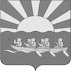 АДМИНИСТРАЦИЯ  МУНИЦИПАЛЬНОГО ОБРАЗОВАНИЯ ЧУКОТСКИЙ МУНИЦИПАЛЬНЫЙ РАЙОНПОСТАНОВЛЕНИЕ от 15.08.2017 г. № 285с. ЛаврентияОб утверждении схемы расположения земельного участка по адресу: 689315, ЧАО, Чукотский район, автомобильная дорога Лаврентия-Лорино, с правой стороны по ходу движения ПК333 и ПК330Рассмотрев схему расположения земельного участка из земель сельскохозяйственного назначения ориентировочной площадью 90 000 кв.м, под выборку грунта, по адресу: 689315, ЧАО, Чукотский район, автомобильная дорога Лаврентия-Лорино, с правой стороны по ходу движения между ПК333 и ПК330, выполненную на кадастровом плане территории, в границах кадастрового квартала 87:08:010001, руководствуясь ст. 11.10 Земельного Кодекса РФ, Уставом муниципального образования Чукотский муниципальный район:ПОСТАНОВЛЯЮ: 1. Утвердить схему расположения земельного участка из земель сельскохозяйственного назначения ориентировочной площадью 90 000 кв. м, под выборку грунта, по адресу: 689315,ЧАО, Чукотский район, автомобильная дорога Лаврентия-Лорино, с правой стороны по ходу движения между ПК333 и ПК330, выполненную на кадастровом плане территории, в границах кадастрового квартала 87:08:010001.2. Контроль за исполнением настоящего постановления оставляю за собой.И. о. Главы Администрации                                                            В.Г. Фирстов